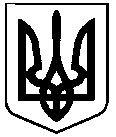 СВАТІВСЬКА МІСЬКА РАДАСЬОМОГО СКЛИКАННЯДЕВʼЯТА СЕСІЯРІШЕННЯВід 19 жовтня 2016 р.                                    м. Сватове                                                     №9/16«Про вилучення  земельної ділянки за адресою: м. Сватове,  вул. Садова, 20. Розглянувши Акт обстеження земельної ділянки що знаходиться за адресою: Луганська область, м. Сватове, вул. Садова, 20, який був наданий Сватівським районним бюро технічної інвентаризації, провідним інженером Сватівського РБТІ Христіс С.В., про відсутність будь яких забудов на даній земельній ділянці. Право власності зареєстровано за Омельченко Анною Іванівною згідно свідоцтва на право власності від 21.08.1968 року ст. 26 Закону України “Про місцеве самоврядування в Україні ”  ст. 12, 141 Земельного кодексу України.        Сватівська міська радаВИРІШИЛА:1. Вилучити з користування Омельченко Анни Іванівни земельну ділянку загальною площею – 0,1669 га. за адресою: Луганська область, м. Сватове, вул. Садова, 20,  та вважати земельну ділянку вільною від забудови, такою що знаходиться у земельному фонді Сватівської міської ради (землі загального користування) та підлягає виділенню у відповідності до ст. 121,123,124 Земельного кодексу України.2. Сватівській ОДПІ виконати перерахунок по нарахуванню земельного податку за   користування землею згідно діючого законодавства.3. Контроль за виконанням даного рішення покласти  на постійну депутатську комісію з питань будівництва, благоустрою, комунального обслуговування, земельних відносин та екології.4. Дане рішення вступає в силу з моменту його прийняття.Сватівський міський голова                                                                                Є.В.Рибалко